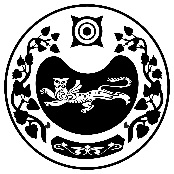           РОССИЯ ФЕДЕРАЦИЯЗЫ				РОССИЙСКАЯ ФЕДЕРАЦИЯ           ХАКАС РЕСПУЛИКАЗЫ                                                     РЕСПУБЛИКА ХАКАСИЯ                                           АFБАН ПИЛТÍРÍ  РАЙОНЫ			             УСТЬ-АБАКАНСКИЙ РАЙОН             ПỸỸР ПИЛТÍРÍ  ААЛ ЧŐБÍ                                                      АДМИНИСТРАЦИЯ               АДМИНИСТРАЦИЯЗЫ                                              УСТЬ-БЮРСКОГО СЕЛЬСОВЕТАПОСТАНОВЛЕНИЕ                от 05.11.2021г.                         с. Усть-Бюр                                   № 49-п О внесении изменений в постановление № 62-п от 05.11.2020г. об утверждении муниципальной программы «Профилактика наркомании и токсикомании на территории Усть-Бюрского сельсовета»    В целях ограничения распространения наркомании, токсикомании и связанных с ними негативных социальных последствий Администрация Усть-Бюрского сельсовета  ПОСТАНОВЛЯЕТ: 1.   Внести изменения в постановление № 62-п от 05.11.2020 года «Об утверждении муниципальной программы «Профилактика терроризма, экстремизма и наркомании на территории Усть-Бюрского сельсовета».                                                                                                                                    2.Финансирование данной программы осуществлять в пределах сметы расходов Усть-Бюрского сельсовета.3. Контроль за выполнением настоящего Постановления оставляю за собой.Глава Усть-Бюрского сельсовета                                                                  Е.А. ХаритоноваПриложениек постановлению главыУсть-Бюрского сельсовета№ 49-п от 05.11.2021г.Муниципальная программа «Профилактика наркомании и токсикомании на территории Усть-Бюрского сельсовета» с. Усть-Бюр2020 г.СОДЕРЖАНИЕСодержание……………………………………………………………………………... 2Паспорт программы ...……….……………….………………………………..………..31. Содержание проблемы и обоснование необходимости её решения программно-целевыми методами…………………….……...…………………………………………..…….….42. Основные цели и задачи программы………………………….………………….... 43. Система программных мероприятий………………………… ..…………………...54. Обоснование ресурсного обеспечения программы……………………………….. 55. Срок реализации программы………..…………………………………………….... 66. Управление программой и механизм её реализации………………….…………………………………………………………....67.  Ожидаемые социально-экономические результаты реализациипрограммы…………………..…………………………………………………………..6Приложение…………………………………………………………………………….7Паспортмуниципальной программы«Профилактика наркомании и токсикомании на территории Усть-Бюрского сельсовета»Содержание проблемы и обоснование необходимости еёрешения программно-целевыми методами.Повсеместный рост употребления наркотиков, алкоголя и других психоактивных веществ в регионах Российской Федерации вызывает тревогу и озабоченность общественности и требует незамедлительного принятия радикальных мер, направленных как на пресечение, так и на предупреждение распространения упомянутых негативных явлений. Особую озабоченность вызывает вовлечение в наркопотребление подростков и молодёжи, что представляет реальную угрозу будущему и национальной безопасности России.Климатические особенности нашего региона благоприятно влияют на произрастание дикорастущей конопли, которая пользуется популярностью среди лиц, употребляющих наркотики. Наличие собственной сырьевой базы способствует изготовлению её производных. Засоренность Хакасии дикорастущей коноплей является одним из ключевых факторов негативного развития наркоситуации в республике.Муниципальная  программа «Профилактика  наркомании и токсикомании на территории Усть-Бюрского сельсовета», разработана в соответствии с Федеральным законом «О наркотических средствах и психотропных веществах» от 08.01.1998 г. №3-ФЗ; Федеральным законом от 21.11.2011 № 323-ФЗ «Об основах охраны здоровья граждан в Российской Федерации», Федеральным законом от 24.06.1999 № 120-ФЗ «Об основах системы профилактики безнадзорности и правонарушений несовершеннолетних», Указом Президента Российской Федерации от 9 июня 2010 года № 690 «Об утверждении Стратегии государственной антинаркотической политики Российской Федерации до 2020 года» в целях организации и осуществления мероприятий по сокращению незаконного потребления наркотических средств и психотропных веществ, а также в целях активизации работы по противодействию незаконному обороту наркотических средств и психотропных веществ на территории  Усть-Бюрского сельсовета.Основные цели и задачи программыОсновной целью программы является:Ограничение распространения наркомании, токсикомании и связанных с ними негативных социальных последствийОсновные задачи профилактики программы:Развитие системы информационно-пропагандистской    работы по формированию негативного общественного мнения к немедицинскому потреблению наркотиков;реализация единой стратегии и тактики в межведомственном взаимодействии по профилактике наркомании и токсикомании;проведение комплексных оперативно-профилактических мероприятий, направленных на противодействие незаконному обороту наркотических средств; выявление потребителей психоактивных веществ на ранней стадии;  повышение информированности населения по проблемам злоупотребления психоактивными веществами; Система программных мероприятийОбоснование ресурсного обеспечения программыПрограмма рассчитана на 5 лет. Для реализации мероприятий, предусмотренных данной программой, необходимо объединить усилия всех участников программы.   Источник финансирования программы – бюджет администрации Усть-Бюрского сельсовета.Общий объем финансирования программы составляет 114 400 рублей, в том числе по годам:   2019 г. -11 100 руб.    2020 г. -14 700 руб.     2021 г. -19 600 руб.     2022 г. -23 000 руб.     2023 г. -23 000 руб.     2024 г. -23 000 руб.Объем средств может ежегодно уточняться в установленном порядке.    Финансовые средства, предусмотренные на реализацию мероприятий программы представлены в приложении №2.  Срок реализации программыСрок реализации Программы 2019-2024 годы.Управление программой и механизм её реализации            Администрация Усть-Бюрского сельсовета осуществляет контроль и несет ответственность за выполнение мероприятий Программы, рациональное использование выделяемых бюджетных средств, издает нормативные акты, направленные на выполнение соответствующих программных мероприятий.Общий контроль за реализацией и контроль текущих мероприятий осуществляет глава Усть-Бюрского сельсовета.  Ожидаемые социально-экономические результаты реализации программыуничтожение очагов дикорастущей конопли составит 100% от общей площади зарегистрированных; совершенствование и развитие антинаркотической пропаганды; формирование негативного отношения общества к распространению и незаконному потреблению наркотических средств;снижение уровня преступности и количества совершаемых преступлений, связанных с наркоманией и незаконным оборотом наркотических средств.Приложение №1к муниципальной программе «Профилактика наркомании и токсикомании на территории   Усть-Бюрского сельсовета»Перечень основных мероприятий Наименование ПрограммыМуниципальная программа«Профилактика наркомании и токсикомании на территории Усть-Бюрского сельсовета»Ответственный исполнительАдминистрация Усть-Бюрского сельсоветаЦель ПрограммыОграничение распространения наркомании, токсикомании и связанных с ними негативных социальных последствий.Задачи Программы Развитие системы информационно-пропагандистской    работы по формированию негативного общественного      мнения к немедицинскому потреблению наркотиков, реализация единой стратегии и тактики в                            межведомственном взаимодействии по профилактике наркомании и токсикомании;проведение комплексных оперативно-                           профилактических мероприятий, направленных на противодействие незаконному обороту наркотических средств; выявление потребителей психоактивных веществ на ранней стадии;повышение информированности населения по проблемам злоупотребления психоактивными веществами;Целевые показатели эффективности Программыдоля уничтоженных очагов дикорастущей конопли составит 100% от общей площади зарегистрированныхв 2019 году-100%;   в 2020 году-100%;   в 2021 году-100%;   в 2022 году-100%;   в 2023 году-100%; в 2024 году-100%.Объем и источникифинансирования Программыобщий объем финансирования из местного бюджета   составляет 114 400 рублей в том числе по годам:2019 год – 11 100 руб.2020 год – 14 700 руб.2021 год – 19 600 руб.2022 год – 23 000 руб.2023 год – 23 000 руб.2024 год – 23 000 руб.Ожидаемые результаты реализации Программыуничтожение очагов дикорастущей конопли составит 100% от общей площади зарегистрированных; совершенствование и развитие антинаркотической пропаганды; формирование негативного отношения общества к распространению и незаконному потреблению наркотических средств;снижение уровня преступности и количества совершаемых преступлений, связанных с наркоманией и незаконным оборотом наркотических средств.ПриложенияПриложение 1: Мероприятия Приложение 2: Финансовое обеспечение Программы№п/пНаименование целевых индикаторов, показателейЕд.измер.2019г2020г2021г2022г2023г2024гитого-вое значе-ние1Снижение общего количества зарегистрированных правонарушений %11111162Снижение количества зарегистрированных правонарушений среди ранее судимых граждан%11111163Снижение количества случаев краж скота%11111164Увеличение количества мероприятий по повышению уровня правового, культурного, нравственного, спортивного и военно-патриотического воспитания граждан  %11111165Увеличение количества граждан, вовлеченных в охрану общественного порядка%1111116N 
п/пНаименование мероприятияОбъем финансирования,рублей      Объем финансирования,рублей      Объем финансирования,рублей      Объем финансирования,рублей      Объем финансирования,рублей      Объем финансирования,рублей      Объем финансирования,рублей      Ответственный
исполнительN 
п/пНаименование мероприятия2019г    2020 г2021г2022г2023г2024гвсегоОтветственный
исполнитель1. Предотвращение незаконного распространения наркотических веществ на территории Усть-Бюрского сельсовета                      1. Предотвращение незаконного распространения наркотических веществ на территории Усть-Бюрского сельсовета                      1. Предотвращение незаконного распространения наркотических веществ на территории Усть-Бюрского сельсовета                      1. Предотвращение незаконного распространения наркотических веществ на территории Усть-Бюрского сельсовета                      1. Предотвращение незаконного распространения наркотических веществ на территории Усть-Бюрского сельсовета                      1. Предотвращение незаконного распространения наркотических веществ на территории Усть-Бюрского сельсовета                      1. Предотвращение незаконного распространения наркотических веществ на территории Усть-Бюрского сельсовета                      1. Предотвращение незаконного распространения наркотических веществ на территории Усть-Бюрского сельсовета                      1. Предотвращение незаконного распространения наркотических веществ на территории Усть-Бюрского сельсовета                      1. Предотвращение незаконного распространения наркотических веществ на территории Усть-Бюрского сельсовета                      1.1Уничтожение очагов произрастания дикорастущей конопли, как сырья для изготовления наркотических средств111001470019600230002300023000114 400Администрация Усть-Бюрского сельсовета1.1.1Уничтожение дикорастущей конопли14600Администрация Усть-Бюрского сельсовета1.1.2Приобретение баннеров5000Администрация Усть-Бюрского сельсовета1.2Мероприятия по профилактике злоупотребления наркотиками и их незаконного оборота Администрация Усть-Бюрского сельсовета, МКУ Усть-Бюрский СДК, Библиотека, МБОУ Усть-Бюрская СОШ2. Информирование населения по вопросам противодействия наркомании и токсикомании   2. Информирование населения по вопросам противодействия наркомании и токсикомании   2. Информирование населения по вопросам противодействия наркомании и токсикомании   2. Информирование населения по вопросам противодействия наркомании и токсикомании   2. Информирование населения по вопросам противодействия наркомании и токсикомании   2. Информирование населения по вопросам противодействия наркомании и токсикомании   2. Информирование населения по вопросам противодействия наркомании и токсикомании   2. Информирование населения по вопросам противодействия наркомании и токсикомании   2. Информирование населения по вопросам противодействия наркомании и токсикомании   2. Информирование населения по вопросам противодействия наркомании и токсикомании   2.1Подготовка и размещение в местах массового пребывания граждан информационных материалов о наркомании и токсикомании  Не требует финансированияНе требует финансированияНе требует финансированияНе требует финансированияНе требует финансированияНе требует финансированияНе требует финансированияАдминистрация Усть-Бюрского сельсовета, МКУ Усть-Бюрский СДК, Библиотека, МБОУ Усть-Бюрская СОШ2.2Подготовка и размещение информационных материалов в СМИ о наркомании и токсикоманииНе требует финансированияНе требует финансированияНе требует финансированияНе требует финансированияНе требует финансированияНе требует финансированияНе требует финансированияАдминистрация Усть-Бюрского сельсовета, МКУ Усть-Бюрский СДК, Библиотека, МБОУ Усть-Бюрская СОШ3.   Проведение профилактических мероприятий антинаркотической направленности  3.   Проведение профилактических мероприятий антинаркотической направленности  3.   Проведение профилактических мероприятий антинаркотической направленности  3.   Проведение профилактических мероприятий антинаркотической направленности  3.   Проведение профилактических мероприятий антинаркотической направленности  3.   Проведение профилактических мероприятий антинаркотической направленности  3.   Проведение профилактических мероприятий антинаркотической направленности  3.   Проведение профилактических мероприятий антинаркотической направленности  3.   Проведение профилактических мероприятий антинаркотической направленности  3.   Проведение профилактических мероприятий антинаркотической направленности  3.1Организация и проведение тематических мероприятий антинаркотической направленности     Не требует финансированияНе требует финансированияНе требует финансированияНе требует финансированияНе требует финансированияНе требует финансированияНе требует финансированияАдминистрация Усть-Бюрского сельсовета, МКУ Усть-Бюрский СДК, Библиотека, МБОУ Усть-Бюрская СОШ 